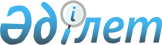 О некоторых вопросах административно-территориального устройства
Мактааральского, Казыгуртского, Сайрамского и Толебийского районов  
Южно-Казахстанской областиСовместное решение маслихата Южно-Казахстанской области от 21 сентября 2011 года N 44/436-IV и постановление акимата Южно-Казахстанской области от 7 ноября 2011 года N 294. Зарегистрировано Департаментом юстиции Южно-Казахстанской области 8 декабря 2011 года N 2063

      В соответствии со статьей 11 Закона Республики Казахстан от 8 декабря 1993 года «Об административно-территориальном устройстве Республики Казахстан», с учетом мнения населения соответствующих территорий и по предложению маслихатов и акиматов Мактааральского, Казыгуртского, Сайрамского и Толебийского районов Южно-Казахстанской области, Южно-Казахстанский областной маслихат РЕШИЛ и акимат Южно-Казахстанской области ПОСТАНОВИЛ:



      1. По Мактааральскому району:

      объединить сельские округа Ленин жол и Алгабас и присвоить ему наименование Бирлик;

      по Казыгуртскому району:

      образовать новый аул на территории сельского округа Какпак Казыгуртского района и присвоить вновь образованному аулу наименование Зангар;

      образовать новый аул на территории сельского округа Какпак Казыгуртского района и присвоить вновь образованному аулу  наименование Сырлысай;

      по Сайрамскому району:

      присвоить на территории сельского округа Жанаталап дачному массиву статус села с присвоением наименование  20 лет Независимости;

      по Толебийскому району:

      присвоить на территории сельского округа Казыгурт дачному массиву Химик статус села с присвоением наименования Айнатас.



      2. Данное совместное решение и постановление вводится в действие по истечении календарных десяти дней после первого официального опубликования.      Председатель сессии

      областного маслихата                       К.Жартыбаев

      Аким области                               А.Мырзахметов

      Секретарь областного маслихата             А.Досболов      Первый заместитель акима области           Б.Оспанов

      Руководитель аппарата акимата области      Б.Жылкышиев

      Заместитель акима области                  Е.Айтаханов

      Заместитель акима области                  Б.Алиев

      Заместитель акима области                  А.Бектаев

      Заместитель акима области                  С.Каныбеков

      Начальник управления

      экономики и бюджетного

      планирования области                       Е.Садыр

      Начальник управления финансов области      Р.Исаева
					© 2012. РГП на ПХВ «Институт законодательства и правовой информации Республики Казахстан» Министерства юстиции Республики Казахстан
				